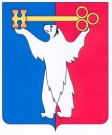 АДМИНИСТРАЦИЯ ГОРОДА НОРИЛЬСКАКРАСНОЯРСКОГО КРАЯПОСТАНОВЛЕНИЕ28.08.2019                                             г. Норильск                                                      № 384                                                О внесении изменений в постановление Администрации города Норильска                                   от 02.11.2016 № 532   	В целях урегулирования отдельных вопросов, касающихся системы оплаты труда работников муниципальных учреждений муниципального образования город Норильск,ПОСТАНОВЛЯЮ:1. Внести в Примерное положение об оплате труда работников муниципальных учреждений, обеспечивающих учреждения культуры, спорта, общего и дошкольного образования, утвержденное постановлением Администрации города Норильска             от 02.11.2016 № 532 (далее – Положение), следующие изменения:1.1. Пункт 2.5 Положения изложить в следующей редакции:«2.5. Минимальные размеры окладов по должностям руководителей, специалистов и служащих, профессий рабочих, не вошедших в квалификационные уровни ПКГ, устанавливаются в следующем размере:«».1.2. Абзац шестой пункта 4.3 Положения изложить в следующей редакции: «- время работы по должностям финансовых, экономических, бухгалтерских, технических, юридических служб, служб в сфере закупок, контрактных управляющих учреждений (организаций, предприятий) независимо от формы собственности.».1.3. В абзаце втором пункта 4.6.1 Положения слова «по основному месту работы» исключить.1.4. Приложения № 1 - 3 к Положению изложить в редакции согласно приложениям 1 - 3 к настоящему постановлению соответственно.1.5. Приложение № 4 к Положению после слов «Ведущий бухгалтер,», «бухгалтер 1 категории,», «заведующий хозяйством,» дополнить словами «ведущий специалист, ведущий экономист,», «специалист 1 категории,», «комендант,» соответственно. 2. Опубликовать настоящее постановление в газете «Заполярная правда» и разместить его на официальном сайте муниципального образования город Норильск.3. Настоящее постановление вступает в силу после его официального опубликования в газете «Заполярная правда» и распространяет свое действие на правоотношения, возникшие с 01.08.2019.Глава города Норильска                                                                                 Р.В. АхметчинПриложение 1 к постановлению Администрации города Норильска от 28.08.2019 № 384Приложение № 1к Примерному положениюоб оплате труда работниковмуниципальных учреждений,обеспечивающих учреждениякультуры, спорта, общегои дошкольного образования,утвержденному постановлениемАдминистрации города Норильскаот 02.11.2016 № 532Критерии оценки результативности и качества труда для установления ежемесячных выплат за важность выполняемой работы, степень самостоятельности и ответственности при выполнении поставленных задачПриложение 2 к постановлению Администрации города Норильска от 28.08.2019 № 384Приложение № 2к Примерному положениюоб оплате труда работниковмуниципальных учреждений,обеспечивающих учреждениякультуры, спорта, общегои дошкольного образования,утвержденному постановлениемАдминистрации города Норильскаот 02.11.2016 № 532Критерии оценки результативности и качества труда для установления ежемесячных выплат за интенсивность и высокие результаты работыПриложение 3 к постановлению Администрации города Норильска от 28.08.2019 № 384Приложение № 3к Примерному положениюоб оплате труда работниковмуниципальных учреждений,обеспечивающих учреждениякультуры, спорта, общегои дошкольного образования,утвержденному постановлениемАдминистрации города Норильскаот 02.11.2016 № 532Критерии оценки результативности и качества труда для установления ежемесячных выплат за качество выполняемых работНаименование должностиМинимальный размер оклада, (должностного оклада), руб.начальник отдела6592заместитель начальника отдела6363главный специалист6133ведущий специалист5253специалист 1 категории4370Наименование критерия оценки результативности и качества трудаУсловия (индикатор)Значение индикатораКоличество балловНачальник отдела, заместитель начальника отдела (за исключением должностей начальников отделов, заместителей начальника отдела, предусмотренных ниже), заместитель главного бухгалтера, ведущий юрисконсульт, ведущий бухгалтер, главный специалист (за исключением должностей главных специалистов, предусмотренных ниже), ведущий документовед, ведущий программист, ведущий технолог, бухгалтер 1 категории, экономист 1 категории, ведущий специалист по кадрамНачальник отдела, заместитель начальника отдела (за исключением должностей начальников отделов, заместителей начальника отдела, предусмотренных ниже), заместитель главного бухгалтера, ведущий юрисконсульт, ведущий бухгалтер, главный специалист (за исключением должностей главных специалистов, предусмотренных ниже), ведущий документовед, ведущий программист, ведущий технолог, бухгалтер 1 категории, экономист 1 категории, ведущий специалист по кадрамНачальник отдела, заместитель начальника отдела (за исключением должностей начальников отделов, заместителей начальника отдела, предусмотренных ниже), заместитель главного бухгалтера, ведущий юрисконсульт, ведущий бухгалтер, главный специалист (за исключением должностей главных специалистов, предусмотренных ниже), ведущий документовед, ведущий программист, ведущий технолог, бухгалтер 1 категории, экономист 1 категории, ведущий специалист по кадрамНачальник отдела, заместитель начальника отдела (за исключением должностей начальников отделов, заместителей начальника отдела, предусмотренных ниже), заместитель главного бухгалтера, ведущий юрисконсульт, ведущий бухгалтер, главный специалист (за исключением должностей главных специалистов, предусмотренных ниже), ведущий документовед, ведущий программист, ведущий технолог, бухгалтер 1 категории, экономист 1 категории, ведущий специалист по кадрамСоблюдение трудового законодательстваВыполнение правил внутреннего трудового распорядка, трудовой дисциплиныотсутствие обоснованных зафиксированных замечаний5Соблюдение трудового законодательстваСоблюдение требований техники безопасности и охраны трудаотсутствие случаев производственного травматизма5Ведущий инженер, ведущий инженер-энергетик, ведущий инженер по охране труда, главный специалист технического отдела, бухгалтер 2 категории, заведующий складом, заведующий хозяйством, курьер, кладовщикВедущий инженер, ведущий инженер-энергетик, ведущий инженер по охране труда, главный специалист технического отдела, бухгалтер 2 категории, заведующий складом, заведующий хозяйством, курьер, кладовщикВедущий инженер, ведущий инженер-энергетик, ведущий инженер по охране труда, главный специалист технического отдела, бухгалтер 2 категории, заведующий складом, заведующий хозяйством, курьер, кладовщикВедущий инженер, ведущий инженер-энергетик, ведущий инженер по охране труда, главный специалист технического отдела, бухгалтер 2 категории, заведующий складом, заведующий хозяйством, курьер, кладовщикСоблюдение трудового законодательстваВыполнение правил внутреннего трудового распорядка, трудовой дисциплиныотсутствие обоснованных зафиксированных замечаний3Соблюдение трудового законодательстваСоблюдение требований техники безопасности и охраны трудаотсутствие случаев производственного травматизма3Архивариус, секретарь, переплетчик документовАрхивариус, секретарь, переплетчик документовАрхивариус, секретарь, переплетчик документовАрхивариус, секретарь, переплетчик документовСоблюдение трудового законодательстваВыполнение правил внутреннего трудового распорядка, трудовой дисциплиныотсутствие обоснованных зафиксированных замечаний4Соблюдение трудового законодательстваСоблюдение требований техники безопасности и охраны трудаотсутствие случаев производственного травматизма4Оператор электронно-вычислительных машин, кассир, экспедитор по перевозке грузовОператор электронно-вычислительных машин, кассир, экспедитор по перевозке грузовОператор электронно-вычислительных машин, кассир, экспедитор по перевозке грузовОператор электронно-вычислительных машин, кассир, экспедитор по перевозке грузовСоблюдение трудового законодательстваВыполнение правил внутреннего трудового распорядка, трудовой дисциплиныотсутствие обоснованных зафиксированных замечаний2Соблюдение трудового законодательстваСоблюдение требований техники безопасности и охраны трудаотсутствие случаев производственного травматизма1Вахтер, гардеробщик, грузчик, дворник, плотник, подсобный рабочий, рабочий по комплексному обслуживанию и ремонту зданий, сторож, уборщик служебных помещений, контролер билетовВахтер, гардеробщик, грузчик, дворник, плотник, подсобный рабочий, рабочий по комплексному обслуживанию и ремонту зданий, сторож, уборщик служебных помещений, контролер билетовВахтер, гардеробщик, грузчик, дворник, плотник, подсобный рабочий, рабочий по комплексному обслуживанию и ремонту зданий, сторож, уборщик служебных помещений, контролер билетовВахтер, гардеробщик, грузчик, дворник, плотник, подсобный рабочий, рабочий по комплексному обслуживанию и ремонту зданий, сторож, уборщик служебных помещений, контролер билетовСоблюдение трудового законодательстваВыполнение правил внутреннего трудового распорядка, трудовой дисциплиныотсутствие обоснованных зафиксированных замечаний3Соблюдение трудового законодательстваСоблюдение требований техники безопасности и охраны трудаотсутствие случаев производственного травматизма2Начальник,  заместитель начальника, главный  специалист, ведущий специалист, ведущий экономист, специалист 1 категории планово-экономического, договорного отделов, отдела труда и заработной платы, начальник хозяйственного отделаНачальник,  заместитель начальника, главный  специалист, ведущий специалист, ведущий экономист, специалист 1 категории планово-экономического, договорного отделов, отдела труда и заработной платы, начальник хозяйственного отделаНачальник,  заместитель начальника, главный  специалист, ведущий специалист, ведущий экономист, специалист 1 категории планово-экономического, договорного отделов, отдела труда и заработной платы, начальник хозяйственного отделаНачальник,  заместитель начальника, главный  специалист, ведущий специалист, ведущий экономист, специалист 1 категории планово-экономического, договорного отделов, отдела труда и заработной платы, начальник хозяйственного отделаСоблюдение трудового законодательстваВыполнение правил внутреннего трудового распорядка, трудовой дисциплиныотсутствие обоснованных зафиксированных замечаний20Соблюдение трудового законодательстваСоблюдение требований техники безопасности и охраны трудаотсутствие случаев производственного травматизма20Комендант технического отделаКомендант технического отделаКомендант технического отделаКомендант технического отделаСоблюдение трудового законодательстваВыполнение правил внутреннего трудового распорядка, трудовой дисциплиныотсутствие обоснованных зафиксированных замечаний15Соблюдение трудового законодательстваСоблюдение требований техники безопасности и охраны трудаотсутствие случаев производственного травматизма20Наименование критерия оценки результативное и качества трудаУсловия (индикатор)Значение индикатораКоличество балловЗаместитель главного бухгалтера, начальник отдела, заместитель начальника отдела, главный специалист (за исключением должностей главных специалистов, предусмотренных ниже), ведущий бухгалтерЗаместитель главного бухгалтера, начальник отдела, заместитель начальника отдела, главный специалист (за исключением должностей главных специалистов, предусмотренных ниже), ведущий бухгалтерЗаместитель главного бухгалтера, начальник отдела, заместитель начальника отдела, главный специалист (за исключением должностей главных специалистов, предусмотренных ниже), ведущий бухгалтерЗаместитель главного бухгалтера, начальник отдела, заместитель начальника отдела, главный специалист (за исключением должностей главных специалистов, предусмотренных ниже), ведущий бухгалтерОперативность работыДосрочное исполнение порученного объема работыотсутствие обоснованных зафиксированных замечаний10Выполнение поручений непосредственного руководителя, руководителя учрежденияРабота с официальным сайтом в рамках контрактной системыотсутствие обоснованных зафиксированных замечаний5Выполнение поручений непосредственного руководителя, руководителя учрежденияКадровое делопроизводствоотсутствие обоснованных зафиксированных замечаний5Бухгалтер 1 категории, бухгалтер 2 категории, экономист 1 категории, ведущий инженер, ведущий инженер по охране труда, ведущий инженер-энергетик, главный специалист технического отдела, ведущий технолог, ведущий программист, главный специалист отдела информационных технологий, ведущий документовед, ведущий юрисконсульт, ведущий специалист по кадрамБухгалтер 1 категории, бухгалтер 2 категории, экономист 1 категории, ведущий инженер, ведущий инженер по охране труда, ведущий инженер-энергетик, главный специалист технического отдела, ведущий технолог, ведущий программист, главный специалист отдела информационных технологий, ведущий документовед, ведущий юрисконсульт, ведущий специалист по кадрамБухгалтер 1 категории, бухгалтер 2 категории, экономист 1 категории, ведущий инженер, ведущий инженер по охране труда, ведущий инженер-энергетик, главный специалист технического отдела, ведущий технолог, ведущий программист, главный специалист отдела информационных технологий, ведущий документовед, ведущий юрисконсульт, ведущий специалист по кадрамБухгалтер 1 категории, бухгалтер 2 категории, экономист 1 категории, ведущий инженер, ведущий инженер по охране труда, ведущий инженер-энергетик, главный специалист технического отдела, ведущий технолог, ведущий программист, главный специалист отдела информационных технологий, ведущий документовед, ведущий юрисконсульт, ведущий специалист по кадрамОперативность работыДосрочное исполнение порученного объема работыотсутствие обоснованных зафиксированных замечаний8Выполнение поручений непосредственного руководителя, руководителя учрежденияРабота с официальным сайтом в рамках контрактной системыотсутствие обоснованных зафиксированных замечаний5Выполнение поручений непосредственного руководителя, руководителя учрежденияКадровое делопроизводствоотсутствие обоснованных зафиксированных замечаний5Архивариус, заведующий складом, заведующий хозяйством, кассир, переплетчик документов, секретарь, экспедитор по перевозке грузовАрхивариус, заведующий складом, заведующий хозяйством, кассир, переплетчик документов, секретарь, экспедитор по перевозке грузовАрхивариус, заведующий складом, заведующий хозяйством, кассир, переплетчик документов, секретарь, экспедитор по перевозке грузовАрхивариус, заведующий складом, заведующий хозяйством, кассир, переплетчик документов, секретарь, экспедитор по перевозке грузовОперативность работыДосрочное исполнение порученного объема работыотсутствие обоснованных зафиксированных замечаний5Выполнение поручений непосредственного руководителя, руководителя учрежденияПогрузо-разгрузочные работыотсутствие обоснованных зафиксированных замечаний5Выполнение поручений непосредственного руководителя, руководителя учрежденияПроведение мелких ремонтных работ (в том числе оборудования)отсутствие обоснованных зафиксированных замечаний5Выполнение поручений непосредственного руководителя, руководителя учрежденияБлагоустройство помещений и прилегающей территорииотсутствие обоснованных зафиксированных замечаний5Выполнение поручений непосредственного руководителя, руководителя учрежденияВыполнение курьерской работыотсутствие обоснованных зафиксированных замечаний5Вахтер, гардеробщик, грузчик, дворник, кладовщик, курьер, оператор электронно-вычислительных машин, контролер билетов, плотник, подсобный рабочий, рабочий по комплексному обслуживанию и ремонту зданий, сторож, уборщик служебных помещенийВахтер, гардеробщик, грузчик, дворник, кладовщик, курьер, оператор электронно-вычислительных машин, контролер билетов, плотник, подсобный рабочий, рабочий по комплексному обслуживанию и ремонту зданий, сторож, уборщик служебных помещенийВахтер, гардеробщик, грузчик, дворник, кладовщик, курьер, оператор электронно-вычислительных машин, контролер билетов, плотник, подсобный рабочий, рабочий по комплексному обслуживанию и ремонту зданий, сторож, уборщик служебных помещенийВахтер, гардеробщик, грузчик, дворник, кладовщик, курьер, оператор электронно-вычислительных машин, контролер билетов, плотник, подсобный рабочий, рабочий по комплексному обслуживанию и ремонту зданий, сторож, уборщик служебных помещенийОперативность работыДосрочное исполнение порученного объема работыотсутствие обоснованных зафиксированных замечаний3Выполнение поручений непосредственного руководителя, руководителя учрежденияПроведение мелких ремонтных работ (в том числе оборудования)отсутствие обоснованных зафиксированных замечаний3Выполнение поручений непосредственного руководителя, руководителя учрежденияБлагоустройство помещений и прилегающей территорииотсутствие обоснованных зафиксированных замечаний3Выполнение поручений непосредственного руководителя, руководителя учрежденияПогрузо-разгрузочные работы (за исключением грузчика)отсутствие обоснованных зафиксированных замечаний5Выполнение поручений непосредственного руководителя, руководителя учрежденияВыполнение курьерской работы (за исключением курьера)отсутствие обоснованных зафиксированных замечаний5Начальник планово-экономического, договорного отделов, отдела труда и заработной платыНачальник планово-экономического, договорного отделов, отдела труда и заработной платыНачальник планово-экономического, договорного отделов, отдела труда и заработной платыНачальник планово-экономического, договорного отделов, отдела труда и заработной платыОперативность работыОперативность исполнения заданий и поручений директора и заместителя директора учреждениясоблюдение установленных сроков20Оперативность работыСвоевременность, полнота и качество реализации задач (функций) в соответствии с Положением об отделеотсутствие обоснованных зафиксированных замечаний20Заместитель начальника, главный специалист, ведущий специалист, ведущий экономист, специалист 1 категории планово-экономического, договорного отделов, отдела труда и заработной платы, комендант технического отдела, начальник хозяйственного отделаЗаместитель начальника, главный специалист, ведущий специалист, ведущий экономист, специалист 1 категории планово-экономического, договорного отделов, отдела труда и заработной платы, комендант технического отдела, начальник хозяйственного отделаЗаместитель начальника, главный специалист, ведущий специалист, ведущий экономист, специалист 1 категории планово-экономического, договорного отделов, отдела труда и заработной платы, комендант технического отдела, начальник хозяйственного отделаЗаместитель начальника, главный специалист, ведущий специалист, ведущий экономист, специалист 1 категории планово-экономического, договорного отделов, отдела труда и заработной платы, комендант технического отдела, начальник хозяйственного отделаОперативность работыОперативность исполнения заданий и поручений непосредственного руководителясоблюдение установленных сроков5Оперативность работыСвоевременность, полнота и качество реализации задач (функций) в соответствии с Положением об отделеотсутствие обоснованных зафиксированных замечаний5Наименование критерия оценки результативности и качества трудаУсловия (индикатор)Значение индикатораКоличество балловНачальник отдела, заместитель начальника отдела, заместитель главного бухгалтера (за исключением должностей начальника отдела, заместителя начальника отдела, предусмотренных ниже)Начальник отдела, заместитель начальника отдела, заместитель главного бухгалтера (за исключением должностей начальника отдела, заместителя начальника отдела, предусмотренных ниже)Начальник отдела, заместитель начальника отдела, заместитель главного бухгалтера (за исключением должностей начальника отдела, заместителя начальника отдела, предусмотренных ниже)Начальник отдела, заместитель начальника отдела, заместитель главного бухгалтера (за исключением должностей начальника отдела, заместителя начальника отдела, предусмотренных ниже)Качественное выполнение функциональных (должностных) обязанностейКачественное исполнение поручений вышестоящих руководителейотсутствие обоснованных зафиксированных замечаний10Качественное выполнение функциональных (должностных) обязанностейСвоевременное и в полном объеме исполнение тематических запросов и запросов социально-правового характераотсутствие обоснованных зафиксированных замечаний10Качественное выполнение функциональных (должностных) обязанностейСвоевременное формирование отчетности (запросов)отсутствие обоснованных зафиксированных замечаний15Начальник хозяйственного отделаНачальник хозяйственного отделаНачальник хозяйственного отделаНачальник хозяйственного отделаКачественное выполнение функциональных (должностных) обязанностейКачественное исполнение поручений вышестоящих руководителейотсутствие обоснованных зафиксированных замечаний35Качественное выполнение функциональных (должностных) обязанностейСвоевременное формирование отчетности (запросов)отсутствие обоснованных зафиксированных замечаний10Ведущий юрисконсульт, ведущий специалист по кадрамВедущий юрисконсульт, ведущий специалист по кадрамВедущий юрисконсульт, ведущий специалист по кадрамВедущий юрисконсульт, ведущий специалист по кадрамКачественное выполнение функциональных (должностных) обязанностейКвалифицированная разработка локальных нормативных актов, информационных писем, договоров и соглашенийотсутствие обоснованных зафиксированных замечаний20Ведущий бухгалтер, главный специалист (за исключением должностей главных специалистов, предусмотренных ниже)Ведущий бухгалтер, главный специалист (за исключением должностей главных специалистов, предусмотренных ниже)Ведущий бухгалтер, главный специалист (за исключением должностей главных специалистов, предусмотренных ниже)Ведущий бухгалтер, главный специалист (за исключением должностей главных специалистов, предусмотренных ниже)Качественное выполнение функциональных (должностных) обязанностейСвоевременная подготовка ответов на запросыотсутствие обоснованных зафиксированных замечаний10Качественное выполнение функциональных (должностных) обязанностейСвоевременная обработка первичных документов, качественное ведение бухгалтерских регистровотсутствие обоснованных зафиксированных замечаний25Ведущий инженер, ведущий инженер-энергетик, ведущий инженер по охране труда, главный специалист технического отделаВедущий инженер, ведущий инженер-энергетик, ведущий инженер по охране труда, главный специалист технического отделаВедущий инженер, ведущий инженер-энергетик, ведущий инженер по охране труда, главный специалист технического отделаВедущий инженер, ведущий инженер-энергетик, ведущий инженер по охране труда, главный специалист технического отделаКачественное выполнение функциональных (должностных) обязанностейКачественное исполнение поручений вышестоящих руководителейотсутствие обоснованных зафиксированных замечаний7Качественное выполнение функциональных (должностных) обязанностейСвоевременное и в полном объеме исполнение тематических запросов и запросов социально-правового характераотсутствие обоснованных зафиксированных замечаний7Ведущий документоведВедущий документоведВедущий документоведВедущий документоведКачественное выполнение функциональных (должностных) обязанностейКачественное исполнение поручений вышестоящих руководителейотсутствие обоснованных зафиксированных замечаний5Качественное выполнение функциональных (должностных) обязанностейКвалифицированная разработка локальных нормативных актов, информационных писем, договоров и соглашенийотсутствие обоснованных зафиксированных замечаний15Ведущий программист, главный специалист отдела информационных технологийВедущий программист, главный специалист отдела информационных технологийВедущий программист, главный специалист отдела информационных технологийВедущий программист, главный специалист отдела информационных технологийКачественное выполнение функциональных (должностных) обязанностейКачественное исполнение поручений вышестоящих руководителейотсутствие обоснованных зафиксированных замечаний5Качественное выполнение функциональных (должностных) обязанностейОбеспечение бесперебойной работы информационных систем учрежденияотсутствие обоснованных зафиксированных замечаний15Ведущий технологВедущий технологВедущий технологВедущий технологКачественное выполнение функциональных (должностных) обязанностейКачественное исполнение поручений вышестоящих руководителейотсутствие обоснованных зафиксированных замечаний10Качественное выполнение функциональных (должностных) обязанностейКвалифицированная разработка локальных нормативных актов, информационных писем, договоров и соглашенийотсутствие обоснованных зафиксированных замечаний10Бухгалтер 1 категорииБухгалтер 1 категорииБухгалтер 1 категорииБухгалтер 1 категорииКачественное выполнение функциональных (должностных) обязанностейСвоевременная подготовка ответов на запросыотсутствие обоснованных зафиксированных замечаний5Качественное выполнение функциональных (должностных) обязанностейСвоевременная обработка первичных документов, качественное ведение бухгалтерских регистровотсутствие обоснованных зафиксированных замечаний15Экономист 1 категорииЭкономист 1 категорииЭкономист 1 категорииЭкономист 1 категорииКачественное выполнение функциональных (должностных) обязанностейСвоевременная подготовка ответов на запросыотсутствие обоснованных зафиксированных замечаний10Качественное выполнение функциональных (должностных) обязанностейСвоевременная обработка аналитической информации, квалифицированное формирование отчетовотсутствие обоснованных зафиксированных замечаний10Бухгалтер 2 категорииБухгалтер 2 категорииБухгалтер 2 категорииБухгалтер 2 категорииКачественное выполнение функциональных (должностных) обязанностейСвоевременная подготовка ответов на запросыотсутствие обоснованных зафиксированных замечаний4Качественное выполнение функциональных (должностных) обязанностейСвоевременная обработка первичных документов, квалифицированное ведение бухгалтерских регистровотсутствие обоснованных зафиксированных замечаний10Заведующий складом, заведующий хозяйствомЗаведующий складом, заведующий хозяйствомЗаведующий складом, заведующий хозяйствомЗаведующий складом, заведующий хозяйствомКачественное выполнение функциональных (должностных) обязанностейОбеспечение сохранности имуществаотсутствие недостачи неустановленного оборудования10РесурсосбережениеРациональное расходование электроэнергии, водоснабженияотсутствие превышения лимитов потребления4РесурсосбережениеРациональное расходование материаловэкономия материальных средств5СекретарьСекретарьСекретарьСекретарьКачественное выполнение функциональных (должностных) обязанностейКачественное исполнение поручений вышестоящих руководителейотсутствие обоснованных зафиксированных замечаний5Качественное выполнение функциональных (должностных) обязанностейОбеспечение сохранности документовотсутствие обоснованных зафиксированных замечаний5Качественное выполнение функциональных (должностных) обязанностейСвоевременная регистрация входящей (исходящей) корреспонденцииотсутствие обоснованных зафиксированных замечаний5АрхивариусАрхивариусАрхивариусАрхивариусКачественное выполнение функциональных (должностных) обязанностейОбеспечение сохранности архивных документовотсутствие обоснованных зафиксированных замечаний8Качественное выполнение функциональных (должностных) обязанностейСвоевременное предоставление архивных документовотсутствие обоснованных зафиксированных замечаний9Переплетчик документовПереплетчик документовПереплетчик документовПереплетчик документовКачественное выполнение функциональных (должностных) обязанностейОбеспечение сохранности документов при брошюровкеотсутствие обоснованных зафиксированных замечаний12КурьерКурьерКурьерКурьерКачественное выполнение функциональных (должностных) обязанностейОбеспечение сохранности документовотсутствие обоснованных зафиксированных замечаний7Качественное выполнение функциональных (должностных) обязанностейСвоевременная доставка корреспонденцииотсутствие обоснованных зафиксированных замечаний7Оператор электронно-вычислительных машинОператор электронно-вычислительных машинОператор электронно-вычислительных машинОператор электронно-вычислительных машинКачественное выполнение функциональных (должностных) обязанностейСвоевременное и безошибочное внесение информации в базы данныхотсутствие обоснованных зафиксированных замечаний7КассирКассирКассирКассирКачественное выполнение функциональных (должностных) обязанностейОбеспечение качества выполняемых работ, сохранность технологического оборудования, хозяйственного инвентаря, своевременное выявление мелких неисправностейотсутствие обоснованных зафиксированных замечаний3Качественное выполнение функциональных (должностных) обязанностейОбеспечение сохранности имуществаотсутствие недостачи неустановленного оборудования4КладовщикКладовщикКладовщикКладовщикКачественное выполнение функциональных (должностных) обязанностейОбеспечение качества выполняемых работ, сохранность технологического оборудования, хозяйственного инвентаря, своевременное выявление мелких неисправностейотсутствие обоснованных зафиксированных замечаний4Качественное выполнение функциональных (должностных) обязанностейОбеспечение сохранности имуществаотсутствие недостачи неустановленного оборудования10Экспедитор по перевозке грузовЭкспедитор по перевозке грузовЭкспедитор по перевозке грузовЭкспедитор по перевозке грузовКачественное выполнение функциональных (должностных) обязанностейОбеспечение сохранности грузовотсутствие обоснованных зафиксированных замечаний5Качественное выполнение функциональных (должностных) обязанностейСвоевременное представление первичных учетных документов обслуживаемых учреждений контрагентамотсутствие обоснованных зафиксированных замечаний2Своевременное представление первичных учетных документов контрагентов обслуживаемым учреждениямотсутствие обоснованных зафиксированных замечаний2Вахтер, гардеробщик, грузчик, дворник, плотник, подсобный рабочий, рабочий по комплексному обслуживанию и ремонту зданий, сторож, уборщик служебных помещений, контролер билетовВахтер, гардеробщик, грузчик, дворник, плотник, подсобный рабочий, рабочий по комплексному обслуживанию и ремонту зданий, сторож, уборщик служебных помещений, контролер билетовВахтер, гардеробщик, грузчик, дворник, плотник, подсобный рабочий, рабочий по комплексному обслуживанию и ремонту зданий, сторож, уборщик служебных помещений, контролер билетовВахтер, гардеробщик, грузчик, дворник, плотник, подсобный рабочий, рабочий по комплексному обслуживанию и ремонту зданий, сторож, уборщик служебных помещений, контролер билетовКачественное выполнение функциональных (должностных) обязанностейОбеспечение качества выполняемых работ, сохранность технологического оборудования, хозяйственного инвентаря, своевременное выявление мелких неисправностейотсутствие обоснованных зафиксированных замечаний10Начальник планово-экономического, договорного отделов, отдела труда и заработной платыНачальник планово-экономического, договорного отделов, отдела труда и заработной платыНачальник планово-экономического, договорного отделов, отдела труда и заработной платыНачальник планово-экономического, договорного отделов, отдела труда и заработной платыКачественное выполнение функциональных (должностных) обязанностейКачественное исполнение поручений вышестоящих руководителейотсутствие обоснованных зафиксированных замечаний25Качественное выполнение функциональных (должностных) обязанностейСвоевременное формирование отчетности (запросов)отсутствие обоснованных зафиксированных замечаний20Заместитель начальника планово-экономического, договорного отделов, отдела труда и заработной платыЗаместитель начальника планово-экономического, договорного отделов, отдела труда и заработной платыЗаместитель начальника планово-экономического, договорного отделов, отдела труда и заработной платыЗаместитель начальника планово-экономического, договорного отделов, отдела труда и заработной платыКачественное выполнение функциональных (должностных) обязанностейКачественное исполнение поручений вышестоящих руководителейотсутствие обоснованных зафиксированных замечаний20Качественное выполнение функциональных (должностных) обязанностейСвоевременное формирование отчетности (запросов)отсутствие обоснованных зафиксированных замечаний20Главный специалист планово-экономического, договорного отделов, отдела труда и заработной платыГлавный специалист планово-экономического, договорного отделов, отдела труда и заработной платыГлавный специалист планово-экономического, договорного отделов, отдела труда и заработной платыГлавный специалист планово-экономического, договорного отделов, отдела труда и заработной платыКачественное выполнение функциональных (должностных) обязанностейКачественное исполнение поручений вышестоящих руководителейотсутствие обоснованных зафиксированных замечаний15Качественное выполнение функциональных (должностных) обязанностейСвоевременное формирование отчетности (запросов)отсутствие обоснованных зафиксированных замечаний20Ведущий специалист планово-экономического, договорного отделов, отдела труда и заработной платыВедущий специалист планово-экономического, договорного отделов, отдела труда и заработной платыВедущий специалист планово-экономического, договорного отделов, отдела труда и заработной платыВедущий специалист планово-экономического, договорного отделов, отдела труда и заработной платыКачественное выполнение функциональных (должностных) обязанностейКачественное исполнение поручений вышестоящих руководителейотсутствие обоснованных зафиксированных замечаний10Качественное выполнение функциональных (должностных) обязанностейСвоевременное формирование отчетности (запросов)отсутствие обоснованных зафиксированных замечаний15Ведущий экономист планово-экономического, договорного отделов, отдела труда и заработной платыВедущий экономист планово-экономического, договорного отделов, отдела труда и заработной платыВедущий экономист планово-экономического, договорного отделов, отдела труда и заработной платыВедущий экономист планово-экономического, договорного отделов, отдела труда и заработной платыКачественное выполнение функциональных (должностных) обязанностейКачественное исполнение поручений вышестоящих руководителейотсутствие обоснованных зафиксированных замечаний5Качественное выполнение функциональных (должностных) обязанностейСвоевременное формирование отчетности (запросов)отсутствие обоснованных зафиксированных замечаний10Специалист 1 категории планово-экономического, договорного отделов, отдела труда и заработной платы, комендант технического отделаСпециалист 1 категории планово-экономического, договорного отделов, отдела труда и заработной платы, комендант технического отделаСпециалист 1 категории планово-экономического, договорного отделов, отдела труда и заработной платы, комендант технического отделаСпециалист 1 категории планово-экономического, договорного отделов, отдела труда и заработной платы, комендант технического отделаКачественное выполнение функциональных (должностных) обязанностейКачественное исполнение поручений вышестоящих руководителейотсутствие обоснованных зафиксированных замечаний5Качественное выполнение функциональных (должностных) обязанностейСвоевременное формирование отчетности (запросов)отсутствие обоснованных зафиксированных замечаний5